BY Chris, Paul and PeterBREAK DANCEOur favourite dance is Break dance. We like it because it has very nice and powerful moves and cool music. Dancers wear fantastic clothes and shoes. They are perfect dancers who make people  feel excited. when  we grow up we want to become break-dancers.this dance is the best we know!!!!!!!!!!!!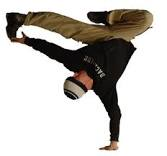 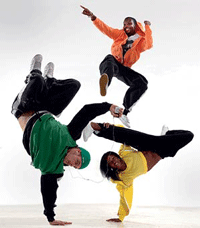 